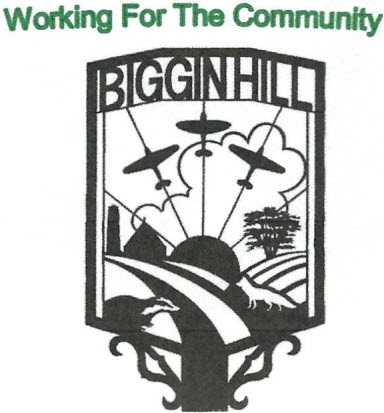 Biggin Hill Residents Association Founded in 1934 www.bigginhillresidentsassociation.comDates of next and future Meetings:  (all at Blundell’s starting at 7.30pm): 11th September 2023.DateMonday 17th July 2023LocationBlundell’s Biggin HillThose present:, Graham Savage, Peter Martin,  Rosemary Charleton, Fiona Byfield, David Haslam,, Kim Cross,  Michael Saxon,  Tony Scullion, Julian Benington, Luan AnnafordAgenda ItemAgenda ItemActionPerson responsible1ApologiesAbsentBrian Wingate, , Melanie Stevens, Sophie Dunbar,Simon TurnerStephanie Butcher, 2Minutes from the Committee Meeting held on the 12th June 2023These were agreed as follows:Moved: David HaslamSeconded: KimCrossPassed: All3Chairman’s ReportPeter thanked those who helped at the carnival, especially Tony, who bowled a pig all afternoon.  We gained 11 new members.  The litter pick was very successful with the children, and the winner was Simon’s son.Peter has received a letter from the Federation of Bromley Residents Association re Living Streets, who want more cycle lanes in Bromley.  This organisation is not favourably regarded in Biggin Hill as they are very anti-airportPeter, Tony4Main Road Clean-upPeter met Melanie along Main Road and they we’re not impressed with the state of the pavement area along by the shops, which looked scruffy.  Peter has therefore organised a “Main Road Hoe Down” for this Saturday, the 22nd, from 2-3.30pm for a short cleaning  session ,from Tesco to the traffic lights. Peter5Treasurer’s Report Graham provided the usual spreadsheet, which showed receipts of £69 from membership fees and payments of £31.35, leading  to a closing bank statement balance of £1,257.01 for June. The spreadsheet did not cover July but Graham reported receipts of £63 for membership d and a total of £1,448.66 in the bank for JulyWith regard to the ongoing issue with NatWest, Peter will try to arrange a meeting, together with Tony and Graham, with NatWest Graham, Peter 6Requests for FundingThere have been no requests.  We have £1,000 available.7PublicityLuan was leading this, and suggested that regarding Facebook we need to drive people to like and share the RA page. An article has been produced for the Church News, but we have only had a terse reply from the TN16 magazine re a lack of response on the councillors write up. Graham suggested a quarterly advert.  We need to have a voice in TN16 and LuanWill negotiate with Graham at TN16 and will chase up the ChronicleWith regard to the petition regarding Main Road parking, we have nearly 3,000 signatures.We need to restate our mission on Facebook and also on our website (how to join etc).  It was suggested we bring ideas to the next meeting (who we are and what we do) and then vote on it.Luan8Website/ITThere was not much to say as Adam was not there.  We discussed having committee members profiles online.9Biggin Hill CarnivalThis was mentioned above.10Fundraising Events 2023/2024There will be a quiz on the 19th August, run by Kim and Peter. Peter will produce a poster for Kim, Fiona and Luan.  Tickets will be £7.50 and there will be a raffle.There have been 2 dates suggested for Kim’s pantomime- Friday night and Saturday afternoon in early December.  There is also a possible Carol Service on the 3rd December but we need to ask the band.A litter pick was suggested for the 30th September Kim, Peter11A.G.MThis will take place on the 11th October.As per the June meeting, the Borough Commander will be invited by David and it was suggested that lower ranks should also be invited.Peter will invite the Men in Sheds and will also organise cheese and wine from Waitrose. DavidPeter.12Bob Shekyll’s awardKim suggested Rodney Cairns, who has raised money for the Normandy Landings CampaignPeter, Kim13A.O.BPoppies – there will be a pop-up appeal as per last yearA Westerham man wants to start an Under I2 football team, so Peter direct him to Melanie.Luan agreed to publicise the cricket match in memory  of Mick BlundellPeter, Luan